Урок по теме «Функция у=ах2».Учитель МБОУ СОШ № 6 им. Сахнова В. А. Игнатова Л. Е.8 класс, автор  учебника Мордкович А.Г.Образовательный аспект ТЦУ :- научиться строить график функции  у=ах2- изучить свойства функции  у=ах2 и научиться их применять при решении задач.Развивающий аспект ТЦУ:- развитие умений сравнивать, выделять главное, делать выводы;- формирование самостоятельности в мышлении;- формирование навыков самоконтроля.Воспитательный аспект ТЦУ:- воспитание чувств самоуважения, взаимоуважения;- привитие интереса к математике;- воспитание чувств прекрасного.ОБОРУДОВАНИЕ: проектор, цифры от 1-4, жетон с указанием количества талантов, сова – символ мудростиХОД УРОКА.Организационный момент(на фоне музыки) приложение слайд 1, 2Нам предстоит сделать на уроке не мало открытий.Для начала совершим экскурсию в «столицу фонтанов» Петергоф. Петергоф (Петродворец) , что в переводе с голландского означает «двор Петра» , – всемирно известная летняя резиденция всех российских императоров, начиная от его основателя Петра Первого и заканчивая последним из династии Романовых – Николаем II. Ни один парк Европы не может похвастаться таким количеством и разнообразием фонтанов, как Петергоф. 
Ансамбль дворцов и парков Петергофа - памятник архитектуры и садово-паркового искусства выдающегося значения, получивший всемирную известность как "столица фонтанов" (всего в парках Петергофа 4 каскада и 176 фонтанов). Слайд 3-7.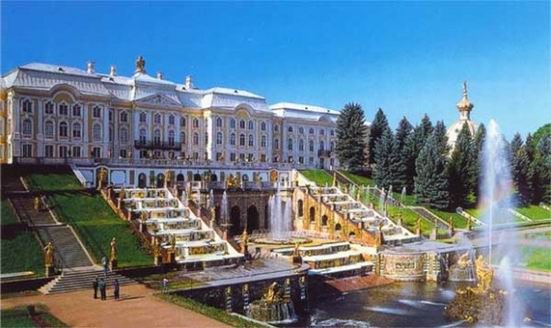 Вы никогда не задумывались, глядя на фонтаны, что напоминают потоки воды? Присмотритесь, пожалуйста. Конечно, же это парабола.Графиком кокой функции является парабола?Графиком квадратичной функции.Мы с вами продолжаем знакомиться с квадратичной функцией.Учащиеся формулируют тему урока (записывают в тетрадь).Давайте выясним с вами, что мы сегодня должны изучит на уроке. Учащиеся формулируют цели урока.Запишите по два примера функции у=ах2.Восстановим в памяти то, что поможет реализовать поставленные цели.Актуализация знаний учащихсяНа доске имеется 4 тестовых задания. Для каждого задания предложены варианты ответов, один (два) из которых верный (варианты ответов записаны на листах  с одной стороны ответ с другой стороны правильного ответа слово. После выполнения теста получается девиз урока).Учащиеся поднимают номера правильных ответов- обратная связь. За каждый правильный ответ получаете один талант.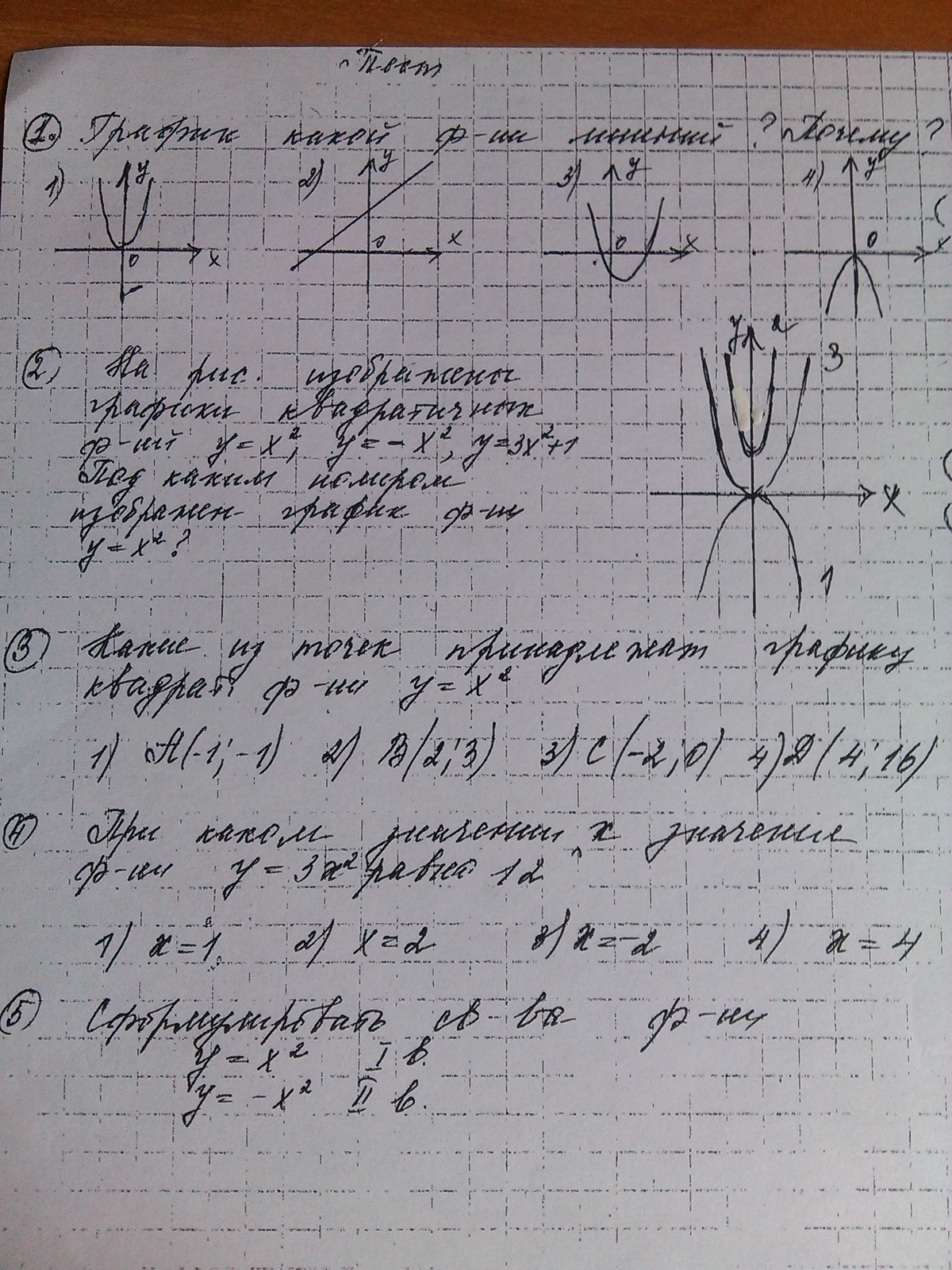 График какой функции лишний. Почему?ДОРОГУНа рис. Изображены графики квадратичных функций у=х2, у=-х2, у=3х2+1.Под каким номером изображен график функции у=х2?ОСИЛИТКакие из точек принадлежат графику квадратичной функции у=х2А(-1;-1);       2) В (2;3);         3) С(-2;0);        4) D (4;16)ИДУЩИЙПри каком значении х значение функции у=3х2 равно 121;        2) 2;     3) -2;         4)    4?А МАТЕМАТИКУ МЫСЛЯЩИЙ.Девиз урока: Дорогу осилит идущий, а математику мыслящий».Сформулировать свойства функции у=х2Вспомнить свойства нам помогут общие сведения о квадратичной функции.Учащиеся формулируют свойства функции у=х2Проведите самооценку своей работы на данном этапе по следующему критерию:Задание выполнили без затруднений – 5 талантов                                   Одно затруднение – 4 таланта                                  Два затруднения – 3 таланта                                  Три затруднения - 2 таланта.Занесите результат в первую колонку листа учета знаний (проверка качества выполнения данного задания)УСВОЕНИЕ НОВЫХ ЗНАНИЙРабота в парах (выполняют практическое задание).Два человека работают на доске (2 таланта). После практической работы – самопроверка.Практическая работа (графики функции строить в одной системе координат):Задание 1. Квадратичная функция задана формулой у=3х2. Заполните таблицу и постройте график функцииЗадание 2. Некоторая квадратичная функция задана формулой у=ах2. Найдите число а, запишите получившуюся функцию, заполните таблицу и постройте график функции.Вы построили графики двух функций  у=3х2  и   у=-3х2.Посмотрите внимательно на графики. Опираясь на общие сведения о функции скажите, что у них общего, а в чем отличие (за каждый правильный ответ 1 талант).Общие:- графиком функции является парабола;- вершина О(0;0);- ось симметрии – Оу;- симметричны относительно оси Ох;- значения функций равны по модулю.Отличие:- у графика функции у=3х2  ветви вверх, а   у=-3х2 ветви вниз;- значения функции противоположны по знаку.Можно ли сказать, что функции у=3х2  и   у=-3х2 частный случай функции у=ах2?Чему равен коэффициент а в функции у=3х2;   у=-3х2?От чего зависит направление ветвей параболы?Постарайтесь сделать вывод.Если а>0, то ветви параболы направлены вверх, если а<0, то ветви – вниз.№ 17.1, 17.2, 17.8 – устно Опираясь на данную схему и только, что проведенные вами исследования в ходе выполнения практического задания сформулируйте свойства функции у=ах2  СХЕМА:Ось симметрии Значения функцииВозрастание (убывание)Свойства функции у=ах2Ось симметрии – ось ординат;Если а>0, то у(х) >0Если а<0, то у(х) <0Если а=0, то у(х)=0Если а>0, то функция возрастает при х≥0 и убывает при х≤0Если а<0, то функция возрастает при х≤0 и убывает при х≥0.№ 17.4 – устно описать свойства указанных функцийПроведите самооценку своих знаний по усвоению нового материала. Максимальное количество талантов 5. (результат заносится в лист самоучета знаний).Проверка качества усвоения нового материала.ЗАКРЕПЛЕНИЕ НОВЫХ ЗНАНИЙ№ 17.6 (б), 17.2Дополнительно: №17.16 – 3 таланта№ 17.17 -  4 таланта№ 17.18 (а,б) -  5 талантов.ИТОГ УРОКА, ДОМАШНЕЕ ЗАДАНИЕПодведение итогов по критерию, заполнение листа рефлексииСамый талантливый получает сову – символ мудростиЗапись домашнего задания и выставление оценок в дневник.Дифференцированное домашнее задание:«5» - п.17, №  17.14,17.18 (в,г), 17.59«4» -  п.17, №  17.14, 17.15, 17.35(а,б) слайд 8ПриложениеЛист учета знанийКритерий итоговой оценки:«5» - более 10 талантов«4» - 8-10 талантов«3» - 6-7 талантов      Лист рефлексииОцените свою работу на уроке, выбрав один из предложенных вариантов ответа.Вам было на уроке:- удобно- спокойно- уютно- интересноОцените степень вашего усвоения материала- усвоил полностью, могу применить- усвоил полностью, но затрудняюсь в применении- усвоил частично- не усвоил.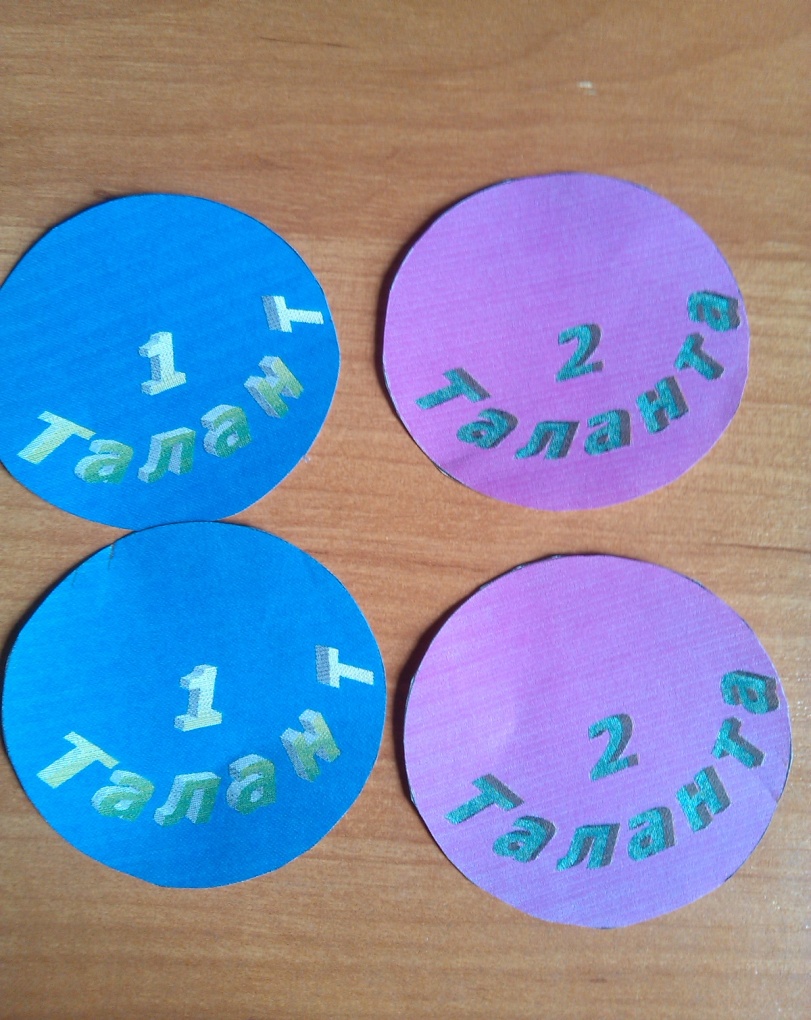 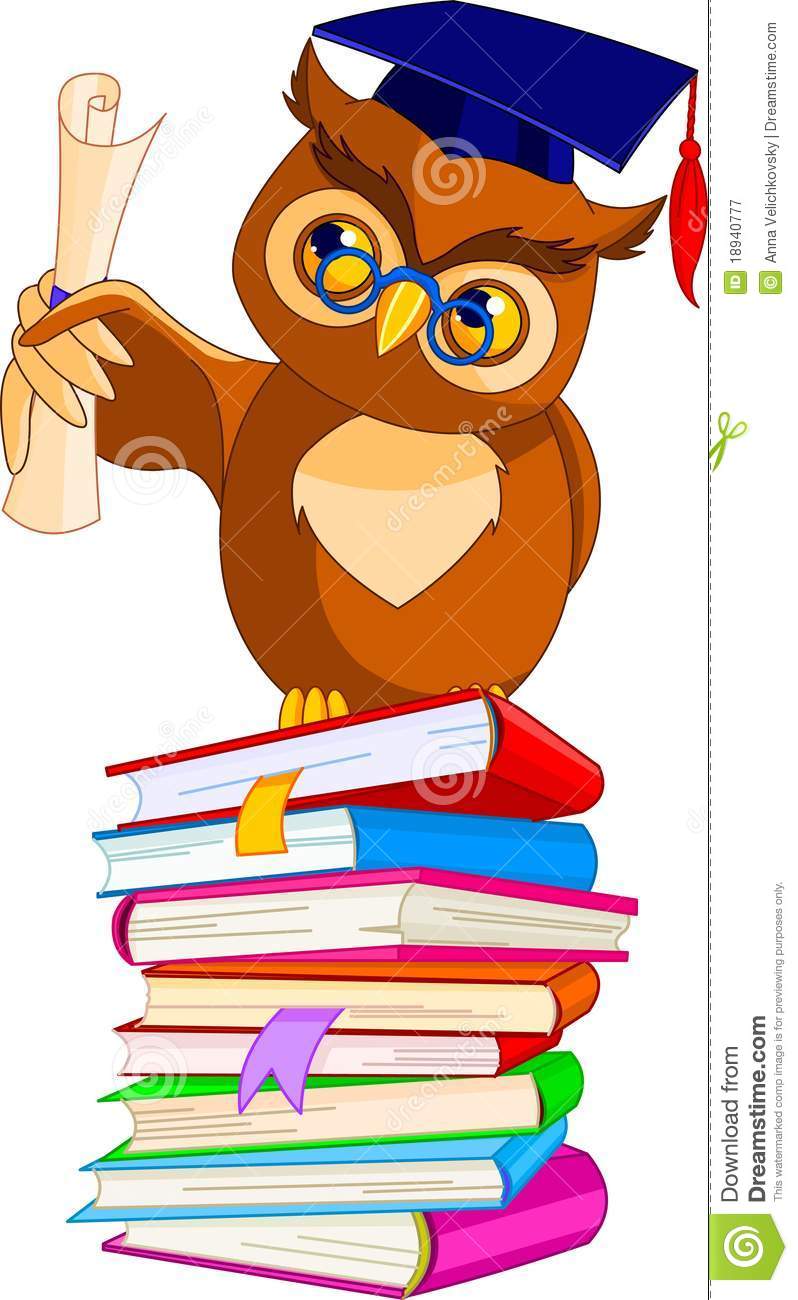 Х-2-1012уХ-3-2-10123Y-3Тест с обратной связьюНовый материалДополнительные ответыКоличество  талантовОценка